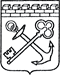 АДМИНИСТРАЦИЯ ЛЕНИНГРАДСКОЙ ОБЛАСТИКОМИТЕТ ПО СОХРАНЕНИЮ КУЛЬТУРНОГО НАСЛЕДИЯ ЛЕНИНГРАДСКОЙ ОБЛАСТИПРИКАЗ«___»____________2021 г.                                                      №__________________                                                                                                 г. Санкт-ПетербургОБ УТВЕРЖДЕНИИ АДМИНИСТРАТИВНОГО РЕГЛАМЕНТА 
ПРЕДОСТАВЛЕНИЯ НА ТЕРРИТОРИИ ЛЕНИНГРАДСКОЙ ОБЛАСТИ ГОСУДАРСТВЕННОЙ УСЛУГИ «ПРЕДОСТАВЛЕНИЕ ВЫПИСКИ ИЗ ЕДИНОГО ГОСУДАРСТВЕННОГО РЕЕСТРА ОБЪЕКТОВ КУЛЬТУРНОГО НАСЛЕДИЯ (ПАМЯТНИКОВ ИСТОРИИИ КУЛЬТУРЫ) НАРОДОВ РОССИЙСКОЙ ФЕДЕРАЦИИ»В соответствии с Федеральным законом от 27.07.2010 № 210-ФЗ «Об  организации предоставления государственных и муниципальных услуг», постановлением Правительства Ленинградской области от 05.03.2011 № 42 «Об утверждении Порядка разработки и утверждения административных регламентов исполнения государственных функций (предоставления государственных услуг) в Ленинградской области», постановлением Правительства Ленинградской области от 21.12.2020 № 839 «Об органах исполнительной власти Ленинградской области в сфере культуры и туризма» приказываю:1. Утвердить Административный регламент предоставления на территории Ленинградской области государственной услуги «Предоставление выписки из единого государственного реестра объектов культурного наследия (памятников истории и культуры) народов Российской Федерации» согласно приложению.2. Приказ комитета по культуре Ленинградской области от 27.01.2020               № 01-03/20-14 «Об утверждении административного регламента предоставления на территории Ленинградской области государственной услуги «Предоставление выписки из единого государственного реестра объектов культурного наследия (памятников истории и культуры) народов Российской Федерации» признать утратившим силу.3. Контроль за исполнением настоящего приказа оставляю за собой.Заместитель Председателя Правительства Ленинградской области - председатель комитета 				В.О. Цой               УТВЕРЖДЕН    приказом комитета по сохранению   культурного наследия   Ленинградской областиот «____»_________2021 № __________(приложение)АДМИНИСТРАТИВНЫЙ РЕГЛАМЕНТ 
предоставления на территории Ленинградской области государственной услуги «Предоставление выписки из единого государственного реестра объектов культурного наследия (памятников истории и культуры) народов Российской Федерации»(сокращенное наименование – «Предоставление выписки») (далее – Административный регламент, государственная услуга)1. Общие положения1.1. Административный регламент устанавливает порядок и стандарт предоставления государственной услуги.1.2. Заявителями, имеющими право на получение государственной услуги, являются: физические и юридические лица (далее – заявители).Представлять интересы заявителя имеют право: от имени физических лиц и  индивидуальных предпринимателей:- представители, действующие в силу полномочий, основанных                          на доверенности; от имени юридических лиц:-  лица, действующие в соответствии с законом или учредительными документами от имени юридического лица без доверенности; - представители, действующие в силу полномочий, основанных                          на доверенности.1.3. Информация о местах нахождения комитета по сохранению культурного наследия Ленинградской области, организаций, участвующих в предоставлении государственной услуги (далее - Организации), графиках работы, контактных телефонах (далее – сведения информационного характера) размещается:на стендах в местах предоставления государственной услуги;на сайте комитета по сохранению культурного наследия Ленинградской области (далее - комитет): http://okn.lenobl.ru//;на сайте Государственного бюджетного учреждения Ленинградской области «Многофункциональный центр предоставления государственных и муниципальных услуг» (далее - ГБУ ЛО «МФЦ»): http://mfc47.ru/;на Портале государственных и муниципальных услуг (функций) Ленинградской области (далее - ПГУ ЛО) / на Едином портале государственных услуг (далее – ЕПГУ): www.gu.lenobl.ru/ www.gosuslugi.ru;в государственной информационной системе «Реестр государственных и муниципальных услуг (функций) Ленинградской области» (далее – Реестр).2. Стандарт предоставления государственной услуги 2.1. Полное наименование государственной услуги: «Предоставление выписки из единого государственного реестра объектов культурного наследия (памятников истории и культуры) народов Российской Федерации».Сокращенное наименование государственной услуги: «Предоставление выписки».2.2. Государственную услугу предоставляет комитет по сохранению культурного наследия Ленинградской области (далее – Комитет).В предоставлении государственной услуги участвуют действующие филиалы, отделы и удаленные рабочие места ГБУ ЛО «МФЦ», расположенные на территории Ленинградской области (далее – МФЦ).Заявление на получение государственной услуги с комплектом документов принимаются:1) при личной явке:в Комитет;в МФЦ;2) без личной явки:почтовым отправлением в Комитет;в электронной форме через личный кабинет заявителя на ПГУ ЛО/ЕПГУ.Заявитель может записаться на прием для подачи заявления о предоставлении услуги следующими способами:1) посредством ПГУ ЛО/ЕПГУ – в Комитет, в МФЦ;2) по телефону – в Комитет, в МФЦ;3) посредством сайта Комитета – в Комитет;4) посредством сайта ГБУ ЛО «МФЦ» – в МФЦ.Для записи заявитель выбирает любую свободную для приема дату и время в пределах установленного в Комитете или МФЦ графика приема заявителей.2.2.1. В целях предоставления государственной услуги установление личности заявителя может осуществляться в ходе личного приема посредством предъявления паспорта гражданина Российской Федерации либо иного документа, удостоверяющего личность, в соответствии с законодательством Российской Федерации или посредством идентификации и аутентификации          в ОИВ/ОМСУ/Организации, ГБУ ЛО «МФЦ» с использованием информационных технологий, предусмотренных частью 18 статьи 14.1 Федерального закона           от 27 июля 2006 года № 149-ФЗ "Об информации, информационных технологиях  и о защите информации".2.2.2. При предоставлении государственной услуги в электронной форме идентификация и аутентификация могут осуществляться посредством:1) единой системы идентификации и аутентификации или иных государственных информационных систем, если такие государственные информационные системы в установленном Правительством Российской Федерации порядке обеспечивают взаимодействие с единой системой идентификации и аутентификации, при условии совпадения сведений о физическом лице в указанных информационных системах;2) единой системы идентификации и аутентификации и единой информационной системы персональных данных, обеспечивающей обработку, включая сбор и хранение, биометрических персональных данных, их проверку и передачу информации о степени их соответствия предоставленным биометрическим персональным данным физического лица.2.3. Результатом предоставления государственной услуги является: 1) Выписка из единого государственного реестра объектов культурного наследия (памятников истории и культуры) народов Российской Федерации по форме согласно приложению 1 к настоящему Административному регламенту;2) Уведомление об отказе в предоставлении выписки из единого государственного реестра объектов культурного наследия (памятников истории и культуры) народов Российской Федерации по форме согласно приложению 2 к настоящему Административному регламенту.Результат предоставления государственной услуги предоставляется (в соответствии со способом, указанным заявителем при подаче заявления и документов):1) при личной явке:в Комитете;в МФЦ; 2) без личной явки:- почтовым отправлением;- на адрес электронной почты;- в электронной форме через личный кабинет заявителя на ПГУ ЛО/ ЕПГУ.2.4. Срок предоставления государственной услуги составляет не более 10 рабочих дней с даты регистрации документов в Комитете; в МФЦ.2.5. Правовые основания для предоставления государственной услуги.Перечень нормативных правовых актов, регулирующих предоставление государственной услуги, размещен на официальном сайте комитета в сети Интернет по адресу http://okn.lenobl.ru/ и в Реестре.2.6. Исчерпывающий перечень документов, необходимых в соответствии с законодательными или иными нормативными правовыми актами для предоставления государственной услуги, подлежащих представлению заявителем:2.6.1. Предоставление государственной услуги осуществляется на основании представленных Заявителем документов:1) заявление о предоставлении Выписки по форме согласно приложению 3, 4 к настоящему Административному регламенту;Заявление о предоставлении государственной услуги  заполняется заявителем (представителем заявителя) ручным или машинописным способом, либо в электронной форме на ПГУ ЛО или на ЕПГУ.Заполненное заявление должно отвечать следующим требованиям:написано на бланке по  форме согласно приложению 3, 4 к настоящему регламенту;текст заявления должен быть написан на русском языке синими или черными чернилами (пастой), записи хорошо читаемы и разборчивы, персональные данные заявителя указаны полностью;не допускается использование сокращений и аббревиатур, а также подчисток, приписок, зачеркнутых слов и иных неоговоренных исправлений, за исключением исправлений в той части заявления, которая заполняется специалистом комитета, либо работником МФЦ, скрепленных печатью и заверенных подписью специалиста комитета, либо работником МФЦ; сведения, указанные в заявлении, не должны расходиться или противоречить прилагаемым к заявлению документам.Заявитель (представитель заявителя) расписывается в заявлении в присутствии специалиста комитета либо работника МФЦ, которые в свою очередь, удостоверяют факт собственноручной подписи заявителя (представителя заявителя) в заявлении.В случае, если заявитель по решению суда  не признан недееспособным, лично явился на прием, но не может самостоятельно расписаться в заявлении ввиду болезни, неграмотности, физического недостатка либо  иной причины, заявитель должен оформить доверенность в соответствии с действующим законодательством,  подтверждающую наличие у представителя прав действовать от лица заявителя. Форма заявления в электронной форме размещается на ПГУ ЛО. Заявитель (представитель заявителя) имеет право самостоятельно заполнить форму заявления, распечатать и представить заполненное заявление со всеми необходимыми документами в  Комитет  либо МФЦ.2) документ, удостоверяющий личность заявителя: документы, удостоверяющие личность гражданина Российской Федерации, в том числе военнослужащих, а также документы, удостоверяющие личность иностранного гражданина, лица без гражданства, включая вид на жительство и удостоверение беженца (для физического лица).3) документ, подтверждающий полномочия лица, подписавшего заявление (выписка из приказа о назначении на должность либо доверенность на право подписи (для юридического лица).4) представитель заявителя из числа уполномоченных лиц дополнительно представляет  документ, удостоверяющий личность и один из документов, оформленных в соответствии с действующим законодательством, подтверждающих наличие у представителя права действовать от лица заявителя, и определяющих условия и границы реализации права представителя на получение государственной услуги, а именно:доверенность, удостоверенную нотариально, либо главой местной администрации поселения и специально уполномоченным должностным лицом местного самоуправления поселения или главой местной администрации муниципального района и специально уполномоченным должностным лицом местного самоуправления муниципального района (в случае, если в поселении или расположенном на межселенной территории населенном пункте нет нотариуса), либо должностным лицом консульского учреждения Российской Федерации, уполномоченным на совершение этих действий; доверенность, удостоверенную в соответствии с пунктом 2 статьи 185.1 Гражданского кодекса Российской Федерации и являющуюся приравненной к нотариальной:  доверенности военнослужащих и других лиц, находящихся на излечении в госпиталях, санаториях и других военно-лечебных учреждениях, которые удостоверены начальником такого учреждения, его заместителем по медицинской части, а при их отсутствии старшим или дежурным врачом;доверенности военнослужащих, а в пунктах дислокации воинских частей, соединений, учреждений и военно-учебных заведений, где нет нотариальных контор и других органов, совершающих нотариальные действия, также доверенности работников, членов их семей и членов семей военнослужащих, которые удостоверены командиром (начальником) этих части, соединения, учреждения или заведения;доверенности лиц, находящихся в местах лишения свободы, которые удостоверены начальником соответствующего места лишения свободы;доверенности совершеннолетних дееспособных граждан, проживающих в стационарных организациях социального обслуживания, которые удостоверены администрацией этой организации;Копии представленных документов заверяются нотариально, либо учреждением (организацией), выдавшей оригинал документа, либо комитетом, либо МФЦ при предъявлении заявителем (представителем заявителя) оригиналов документов за исключением решения суда.При направлении заявления и документов, являющихся основанием для предоставления государственной услуги, в комитет по почте,  копии документов должны быть заверены заявителем нотариально или учреждением (организацией), выдавшей оригинал документа, личная подпись заявителя (представителя заявителя) на заявлении должна быть нотариально удостоверена. Обязанность подтверждения факта отправки документов лежит на заявителе.Прилагаемые к заявлению документы должны позволять идентифицировать принадлежность документа заявителю (представителю заявителя) и отвечать следующим требованиям:    тексты документов написаны разборчиво, записи и печати в них хорошо читаемы; фамилия, имя и отчество заявителя, наименование заявителя написаны полностью; в документах нет подчисток, приписок, зачеркнутых слов и иных неоговоренных исправлений, за исключением исправлений, скрепленных печатью и заверенных подписью специалиста органа (организации), выдавшего документ, его правопреемником или иным лицом, имеющим соответствующие полномочия; документы не имеют серьезных повреждений, наличие которых допускает многозначность истолкования их содержания.Документы, написанные на иностранном языке, заверенные печатью на иностранном языке, а также на языках народов Российской Федерации при отсутствии дублирования на русском языке, представляются при условии, что к ним прилагается перевод на русский язык, нотариально заверенный в соответствии с законодательством Российской Федерации.2.6.2. Требования к типу электронных документов.Формат документа при обращении посредством ЕПГУ/ПГУ ЛО, формат сканирования при обращении посредством МФЦ – многостраничный pdf, расширением 150 dpi, в черно-белом или сером цвете.2.7. Исчерпывающий перечень документов (сведений), необходимых в соответствии с законодательными или иными нормативными правовыми актами для предоставления государственной услуги, находящихся в распоряжении государственных органов, органов местного самоуправления и подведомственных им организаций (за исключением организаций, оказывающих услуги, необходимые и обязательные для предоставления государственной услуги) и подлежащих представлению в рамках межведомственного информационного взаимодействия.Для получения данной услуги не требуется предоставление документов (сведений), находящихся в распоряжении государственных органов, органов местного самоуправления и подведомственных им организаций (за исключением организаций, оказывающих услуги, необходимые и обязательные для предоставления государственной услуги) и подлежащих предоставлению в рамках межведомственного информационного взаимодействия.2.7.1. Заявитель вправе представить иные документы (сведения) по собственной инициативе.2.7.2. При предоставлении государственной услуги запрещается требовать от Заявителя:представления документов и информации или осуществления действий, представление или осуществление которых не предусмотрено нормативными правовыми актами, регулирующими отношения, возникающие в связи с предоставлением государственной услуги;представления документов и информации, которые в соответствии с нормативными правовыми актами Российской Федерации, нормативными правовыми актами субъектов Российской Федерации и муниципальными правовыми актами находятся в распоряжении государственных органов, предоставляющих государственную услугу, иных государственных органов, органов местного самоуправления и(или) подведомственных государственным органам и органам местного самоуправления организаций, участвующих в предоставлении государственных или муниципальных услуг, за исключением документов, указанных в части 6 статьи 7 Федерального закона № 210-ФЗ;осуществления действий, в том числе согласований, необходимых для получения государственных и муниципальных услуг и связанных с обращением в иные государственные органы, органы местного самоуправления, организации, за исключением получения услуг и получения документов и информации, представляемых в результате предоставления таких услуг, включенных в перечни, указанные в части 1 статьи 9 Федерального закона № 210-ФЗ;представления документов и информации, отсутствие и(или) недостоверность которых не указывались при первоначальном отказе в приеме документов, необходимых для предоставления государственной услуги, либо в предоставлении государственной услуги, за исключением случаев, предусмотренных пунктом 4 части 1 статьи 7 Федерального закона N 210-ФЗ;представления на бумажном носителе документов и информации, электронные образы которых ранее были заверены в соответствии с пунктом 7.2 части 1 статьи 16 Федерального закона N 210-ФЗ, за исключением случаев, если нанесение отметок на такие документы либо их изъятие является необходимым условием предоставления государственной или муниципальной услуги, и иных случаев, установленных федеральными законами.2.8. Исчерпывающий перечень оснований для приостановления предоставления государственной услуги с указанием допустимых сроков приостановления в случае, если возможность приостановления предоставления государственной услуги предусмотрена действующим законодательством.Основания для приостановления предоставления государственной  услуги 
не предусмотрены.2.9. Исчерпывающий перечень оснований для отказа в приеме документов, необходимых для предоставления государственной услуги:	1) Заявление подано лицом, не уполномоченным на осуществление таких действий;2) Представление неполного комплекта документов, необходимых в соответствии с законодательными или иными нормативными правовыми актами для оказания услуги, подлежащих представлению заявителем (указанных в п. 2.6. Административного регламента);3) Заявление на получение услуги оформлено не в соответствии с административным регламентом;4) Заявление с комплектом документов подписаны недействительной электронной подписью.			  2.10. Исчерпывающий перечень оснований для отказа в предоставлении государственной услуги:1) Отсутствие права на предоставление государственной услуги:	 – отсутствие указанного в заявлении объекта в Едином государственном реестре объектов культурного наследия (памятников истории и культуры) народов Российской Федерации.			2) Представленные заявителем документы недействительны/указанные в заявлении сведения недостоверны.2.11. Порядок, размер и основания взимания государственной пошлины или иной платы, взимаемой за предоставление государственной услуги.Государственная услуга предоставляется бесплатно.2.12. Максимальный срок ожидания в очереди при подаче запроса о предоставлении государственной услуги и при получении результата предоставления государственной услуги составляет не более 15 минут.2.13. Срок регистрации заявления заявителя о предоставлении государственной услуги составляет в Комитете:при личном обращении в Комитет – в день поступления заявления;при направлении заявления через МФЦ в Комитет – в день поступления заявления в АИС «Межвед ЛО» или на следующий рабочий день (в случае направления документов в нерабочее время, в выходные, праздничные дни);при направлении заявления в форме электронного документа посредством ЕПГУ или ПГУ ЛО, при наличии технической возможности в программном обеспечении ГБУ ЛО «МФЦ» – в день поступления заявления на ЕПГУ или ПГУ ЛО, или на следующий рабочий день;при направлении заявления почтовой связью в Комитет – в течение трех рабочих дней с момента поступления заявления.2.14. Требования к помещениям, в которых предоставляется государственная услуга, к залу ожидания, местам для заполнения запросов о предоставлении государственной услуги, информационным стендам с образцами их заполнения и перечнем документов, необходимых для предоставления государственной услуги.2.14.1. Предоставление государственной услуги осуществляется в специально выделенных для этих целей помещениях Комитета и МФЦ.2.14.2. Наличие на территории, прилегающей к зданию, не менее 10 процентов мест (но не менее одного места) для парковки специальных автотранспортных средств инвалидов, которые не должны занимать иные транспортные средства. Инвалиды пользуются местами для парковки специальных транспортных средств бесплатно. На территории, прилегающей к зданию, в которых размещены МФЦ, располагается бесплатная парковка для автомобильного транспорта посетителей, в том числе предусматривающая места для специальных автотранспортных средств инвалидов.2.14.3. Помещения размещаются преимущественно на нижних, предпочтительнее на первых этажах здания, с предоставлением доступа в помещение инвалидам.2.14.4. Здание (помещение) оборудуется информационной табличкой (вывеской), содержащей полное наименование Комитета, а также информацию о режиме его работы.2.14.5. Вход в здание (помещение) и выход из него оборудуются лестницами с поручнями и пандусами для передвижения детских и инвалидных колясок.2.14.6. В помещении организуется бесплатный туалет для посетителей, в том числе туалет, предназначенный для инвалидов.2.14.7. При необходимости работником МФЦ, Комитета инвалиду оказывается помощь в преодолении барьеров, мешающих получению ими услуг наравне с другими лицами.2.14.8. Вход в помещение и места ожидания оборудуются кнопками, а также содержат информацию о контактных номерах телефонов вызова работника для сопровождения инвалида.2.14.9. Дублирование необходимой для инвалидов звуковой и зрительной информации, а также надписей, знаков и иной текстовой и графической информации знаками, выполненными рельефно-точечным шрифтом Брайля, допуск сурдопереводчика и тифлосурдопереводчика.2.14.10. Оборудование мест повышенного удобства с дополнительным местом для собаки-проводника и устройств для передвижения инвалида (костылей, ходунков).2.14.11. Характеристики помещений приема и выдачи документов в части объемно-планировочных и конструктивных решений, освещения, пожарной безопасности, инженерного оборудования должны соответствовать требованиям нормативных документов, действующих на территории Российской Федерации.      2.14.12. Помещения приема и выдачи документов должны предусматривать места для ожидания, информирования и приема заявителей. 2.14.13. Места ожидания и места для информирования оборудуются стульями (кресельными секциями, скамьями) и столами (стойками) для оформления документов с размещением на них бланков документов, необходимых для получения государственной услуги, канцелярскими принадлежностями, а также информационными стендами, содержащими актуальную и исчерпывающую информацию, необходимую для получения государственной услуги, и информацию о часах приема заявлений.2.14.14. Места для проведения личного приема заявителей оборудуются столами, стульями, обеспечиваются канцелярскими принадлежностями для написания письменных обращений.2.15. Показатели доступности и качества государственной услуги.2.15.1. Показатели доступности государственной услуги (общие, применимые в отношении всех заявителей):1) транспортная доступность к месту предоставления государственной услуги;2) наличие указателей, обеспечивающих беспрепятственный доступ к помещениям, в которых предоставляется услуга;3) возможность получения полной и достоверной информации о государственной услуге в Комитете, МФЦ, по телефону, на официальном сайте органа, предоставляющего услугу, посредством ЕПГУ, либо ПГУ ЛО;4) предоставление государственной услуги любым доступным способом, предусмотренным действующим законодательством;5) обеспечение для заявителя возможности получения информации о ходе и результате предоставления государственной услуги с использованием ЕПГУ и (или) ПГУ ЛО;6) возможность получения государственной услуги по экстерриториальному принципу.2.15.2. Показатели доступности государственной услуги (специальные, применимые в отношении инвалидов):1) наличие инфраструктуры, указанной в пункте 2.17 настоящего регламента;2) исполнение требований доступности услуг для инвалидов;3) обеспечение беспрепятственного доступа инвалидов к помещениям, в которых предоставляется государственная услуга;2.15.3. Показатели качества государственной услуги:1) соблюдение срока предоставления государственной услуги;2) соблюдение времени ожидания в очереди при подаче запроса и получении результата; 3) осуществление не более одного обращения заявителя к специалистам Комитета или работникам МФЦ при подаче документов на получение государственной услуги и не более одного обращения при получении результата в Комитете или в МФЦ;4) отсутствие обоснованных жалоб на действия или бездействия должностных лиц Комитета, поданных в установленном порядке.2.15.4. После получения результата услуги, предоставление которой осуществлялось в электронной форме через ЕПГУ или ПГУ ЛО, либо посредством МФЦ, заявителю обеспечивается возможность оценки качества оказания услуги.2.16. Получение согласований, которые являются необходимыми и обязательными для предоставления государственной услуги, не требуется.2.17. Иные требования, в том числе учитывающие особенности предоставления государственной услуги по экстерриториальному принципу (в случае если государственная услуга предоставляется по экстерриториальному принципу) и особенности предоставления государственной услуги в электронной форме.2.17.1. Подача запросов, документов, информации, необходимых для получения государственных услуг, предоставляемых в Комитет, а также получение результатов предоставления таких услуг осуществляется в любом предоставляющем такие услуги подразделении Комитета или МФЦ при наличии соглашения, указанного в статье 15 Федерального закона № 210-ФЗ, в пределах территории Ленинградской области по выбору заявителя независимо от его места жительства или места пребывания (для физических лиц, включая индивидуальных предпринимателей) либо места нахождения (для юридических лиц).2.17.2. Предоставление государственной услуги в электронной форме осуществляется при технической реализации услуги посредством ПГУ ЛО и/или ЕПГУ.3. Состав, последовательность и сроки выполнения административных процедур, требования к порядку их выполнения, в том числе особенности выполнения административных процедур в электронной форме, а также особенности выполнения административных процедур в многофункциональных центрах3.1. Состав, последовательность и сроки выполнения административных процедур, требования к порядку их выполнения3.1.1. Предоставление государственной услуги включает в себя следующие административные процедуры:1) принятие  решения по форме согласно приложениям  1, 2  к настоящему регламенту - 6 рабочих дней с даты регистрации  заявления в Комитете 
в соответствии с пунктом 2.13 настоящего регламента и полного комплекта документов (сведений), в том числе полученных в рамках межведомственного информационного взаимодействия и (или) по иным запросам Комитета;2) выдача (направление) результата по форме согласно приложению 2, 5  к настоящему регламенту – 4 рабочих дня.3.1.2. Принятие  решения.3.1.2.1. Основание для начала административной процедуры: поступление в Комитет заявления и прилагаемых к нему документов должностному лицу, ответственному за принятие решения.3.1.2.2. Содержание административного действия (административных действий),  продолжительность и (или) максимальный срок его (их) выполнения: 1 действие: должностное лицо, ответственное за делопроизводство, принимает поступившие заявление и прилагаемые к нему документы при личном обращении заявителя (представителя заявителя) в Комитет, в тот же день регистрирует их в соответствии с правилами делопроизводства, установленными в Комитете выдает заявителю копию заявления с отметкой о регистрации, передает заявление и прилагаемые к нему документы  должностному лицу, ответственному за принятие решения; а также в случае получения документов посредством МФЦ либо ПГУ ЛО/ЕПГУ  принимает в работу электронные документы в АИС «Межвед ЛО»  в сроки, указанные в пункте 2.13 настоящего регламента – 1 рабочий день; в случае получения документов почтовой связью в Комитет – регистрирует документы в течение трех рабочих дней с момента поступления заявления.2 действие: должностное лицо, ответственное за принятие решения, проводит  проверку документов на комплектность и достоверность, проверку сведений, содержащихся в представленных заявлении и документах, в целях оценки их соответствия требованиям и условиям получения государственной услуги – 5 рабочих дней и готовит  проект решения в форме соответствующей Выписки или отказа в предоставлении Выписки (приложения 1,2 к настоящему Административному регламенту), его согласует и подписывает у руководителя, заместителя руководителя Комитета.3.1.2.3. Лицо, ответственное за выполнение административной процедуры: должностное лицо, ответственное за  принятие решения.3.1.2.4. Критерии принятия решения: наличие (отсутствие) указанного в заявлении объекта в Едином государственном реестре объектов культурного наследия (памятников истории и культуры) народов Российской Федерации. 3.1.2.5. Результат выполнения административной процедуры: принятие  соответствующего  решения.3.1.3. Выдача (направление) результата.3.1.3.1. Основание для начала административной процедуры: принятие  соответствующего  решения.3.1.3.2. Содержание административного действия,  продолжительность и (или) максимальный срок его выполнения:1 действие:  должностное лицо, ответственное за принятие решения, передает Выписку или отказ в предоставлении Выписки должностному лицу, ответственному 
за делопроизводство, а также в случае получения документов посредством МФЦ либо ПГУ ЛО/ЕПГУ отсканированные документы (Выписку или отказ в предоставлении Выписки) размещает в  АИС «Межвед ЛО»  и передает работнику МФЦ под роспись  Выписку или отказ в предоставлении Выписки – 1 рабочий день после даты принятия решения; 2 действие: должностное лицо, ответственное за делопроизводство, направляет результат предоставления государственной услуги способом, указанным в заявлении, не позднее 3 рабочих дней с даты окончания первого административного действия данной административной процедуры. 3.1.3.3. Лицо, ответственное за выполнение административной процедуры: должностное лицо, ответственное за делопроизводство.3.1.3.4. Результат выполнения административной процедуры: направление заявителю результата предоставления государственной услуги способом, указанным в заявлении.3.2. Особенности выполнения административных процедур в электронной форме.3.2.1. Предоставление государственной услуги на ЕПГУ и ПГУ ЛО осуществляется в соответствии с Федеральным законом  от 27.07.2010 № 210-ФЗ «Об организации предоставления государственных и муниципальных услуг», Федеральным законом от 27.07.2006 № 149-ФЗ «Об информации, информационных технологиях и о защите информации», постановлением Правительства Российской Федерации от 25.06.2012 № 634 «О видах электронной подписи, использование которых допускается при обращении за получением государственных и муниципальных услуг».3.2.2. Для получения государственной услуги через ЕПГУ или через ПГУ ЛО заявителю необходимо предварительно пройти процесс регистрации в Единой системе идентификации и аутентификации (далее – ЕСИА).3.2.3. Государственная услуга может быть получена через ПГУ ЛО, либо через ЕПГУ следующими способами:- без личной явки на прием в Комитет;- с обязательной личной явкой на прием в Комитет.3.2.4. Для получения государственной услуги без личной явки на прием в Комитет заявителю необходимо предварительно оформить усиленную квалифицированную электронную подпись (далее - ЭП) для заверения заявления и документов, поданных в электронной форме на ПГУ ЛО или на ЕПГУ.3.2.5. Для подачи заявления через ЕПГУ или через ПГУ ЛО заявитель должен выполнить следующие действия:пройти идентификацию и аутентификацию в ЕСИА;в личном кабинете на ЕПГУ или на ПГУ ЛО заполнить в электронной форме заявление на оказание государственной услуги;в случае если заявитель выбрал способ оказания услуги без личной явки на прием в комитет:заверить заявление усиленной квалифицированной электронной подписью, если иное не установлено действующим законодательством;приложить к заявлению электронные документы, заверенные усиленной квалифицированной электронной подписью;направить пакет электронных документов в комитет посредством функционала ЕПГУ или ПГУ ЛО;в случае если заявитель выбрал способ оказания услуги с личной явкой на прием в комитет:приложить к заявлению электронные документы, не заверенные усиленной квалифицированной электронной подписью.3.2.6. В результате направления заявления посредством ПГУ ЛО, либо через ЕПГУ в соответствии с требованиями пункта 3.2.5 настоящего Административного регламента в АИС «Межвед ЛО» производится автоматическая регистрация поступившего заявления и присвоение ему уникального номера дела. Номер дела доступен заявителю в личном кабинете ПГУ ЛО или ЕПГУ. 3.2.7. При предоставлении государственной услуги через ПГУ ЛО, либо через ЕПГУ, должностное лицо Комитета выполняет действия, указанные в пункте 3.1 настоящего регламента.3.2.7.1. При предоставлении государственной услуги через ПГУ ЛО либо через ЕПГУ, в случае если направленные заявителем (уполномоченным представителем) электронное заявление и электронные документы заверены усиленной квалифицированной электронной подписью, должностное лицо Комитета выполняет следующие действия:формирует проект решения на основании документов, поступивших через ПГУ ЛО либо через ЕПГУ, а также документов (сведений), поступивших посредством межведомственного электронного взаимодействия, и передает должностному лицу, наделенному функциями по принятию решения;после рассмотрения документов и принятия решения о предоставлении государственной услуги (отказе в предоставлении государственной услуги) заполняет предусмотренные в АИС "Межвед ЛО" формы о принятом решении и переводит дело в архив АИС "Межвед ЛО";уведомляет заявителя о принятом решении с помощью указанных в заявлении средств связи, затем направляет документ способом, указанным в заявлении: почтой, либо выдает его при личном обращении заявителя, либо направляет электронный документ, подписанный усиленной квалифицированной электронной подписью должностного лица, принявшего решение, в личный кабинет заявителя.3.2.7.2. При предоставлении государственной услуги через ПГУ ЛО либо через ЕПГУ, в случае если направленные заявителем (уполномоченным представителем) электронное заявление и электронные документы не заверены усиленной квалифицированной электронной подписью, должностное лицо Комитета выполняет следующие действия:в день регистрации запроса формирует через АИС "Межвед ЛО" приглашение на прием, которое должно содержать следующую информацию: адрес комитета, в который необходимо обратиться заявителю, дату и время приема, номер очереди, идентификационный номер приглашения и перечень документов, которые необходимо представить на приеме. В АИС "Межвед ЛО" дело переводится в статус "Заявитель приглашен на прием". Прием назначается на ближайшие свободные дату и время в соответствии с графиком работы Комитета.В случае неявки заявителя на прием в назначенное время заявление и документы хранятся в АИС "Межвед ЛО" в течение 30 календарных дней, затем должностное лицо комитета, наделенное в соответствии с должностным регламентом функциями по приему заявлений и документов через ПГУ ЛО либо через ЕПГУ, переводит документы в архив АИС "Межвед ЛО".Заявитель должен явиться на прием в указанное время. В случае если заявитель явился позже, он обслуживается в порядке живой очереди. В любом из случаев должностное лицо Комитета, ведущее прием, отмечает факт явки заявителя в АИС "Межвед ЛО", дело переводит в статус "Прием заявителя окончен".3.2.7.3. После рассмотрения документов и принятия решения о предоставлении (об отказе в предоставлении) государственной услуги заполняет предусмотренные в АИС «Межвед ЛО» формы о принятом решении и переводит дело в архив АИС «Межвед ЛО».Должностное лицо Комитета уведомляет заявителя о принятом решении с помощью указанных в заявлении средств связи, затем направляет документ способом, указанным в заявлении:  в письменном  виде почтой, либо выдает его при личном обращении заявителя в Комитет, либо в МФЦ, либо направляет электронный документ, подписанный усиленной квалифицированной электронной подписью должностного лица, принявшего решение, в личный кабинет ПГУ ЛО или ЕПГУ.3.2.8. В случае поступления заявления в форме электронного документа, подписанного электронной подписью, днем обращения за предоставлением государственной услуги считается дата регистрации заявления на ПГУ ЛО или ЕПГУ.В случае если направленные заявителем (уполномоченным представителем) электронное заявление и документы не заверены усиленной квалифицированной электронной подписью, днем обращения за предоставлением государственной услуги считается дата личной явки заявителя в Комитет с представлением документов, указанных в пункте 2.6 настоящего Административного регламента, и отсутствие оснований, указанных в пункте 2.9 настоящего Административного регламента.Информирование заявителя о ходе и результате предоставления государственной услуги осуществляется в электронной форме через личный кабинет заявителя, расположенный на ПГУ ЛО либо на ЕПГУ.3.2.9. Комитет при поступлении документов от заявителя посредством ПГУ ЛО или ЕПГУ по требованию заявителя направляет результат предоставления услуги в форме электронного документа, подписанного усиленной квалифицированной электронной подписью должностного лица, принявшего решение (в этом случае заявитель при подаче запроса на предоставление услуги отмечает в соответствующем поле такую необходимость).Выдача (направление) электронных документов, являющихся результатом предоставления государственной услуги, заявителю осуществляется в день регистрации результата предоставления государственной услуги Комитетом.3.2.10. В случае подачи гражданами в электронной форме через личный кабинет заявителя на ПГУ ЛО/ ЕПГУ документов, подписанных усиленной квалифицированной электронной подписью,  Комитет  не проводит проверку представленных документов, указанных в пунктах 2.6 – 2.7 настоящего Административного регламента.3.3. Порядок исправления допущенных опечаток и ошибок в выданных в результате предоставления государственной услуги документах.3.3.1. В случае, если в выданных в результате предоставления государственной услуги документах допущены опечатки и ошибки, то заявитель вправе представить в Комитет/МФЦ непосредственно, направить почтовым отправлением, посредством ЕПГУ подписанное заявителем, заверенное печатью заявителя (при наличии) или оформленное в форме электронного документа и подписанное усиленной квалифицированной электронной подписью заявление о необходимости исправления допущенных опечаток и (или) ошибок с изложением сути допущенных опечатки и (или) ошибки и приложением копии документа, содержащего опечатки и (или) ошибки.3.3.2. В течение 5 рабочих дней со дня регистрации заявления об исправлении опечаток и ошибок в выданных в результате предоставления государственной услуги документах ответственный специалист Комитета устанавливает наличие опечатки (ошибки) и оформляет результат предоставления государственной услуги (документ) с исправленными опечатками (ошибками) или направляет заявителю уведомление с обоснованным отказом в оформлении документа с исправленными опечатками (ошибками). Результат предоставления государственной услуги (документ) Комитет направляет способом, указанным в заявлении.	4. Формы контроля за исполнением административного Регламента4.1. Порядок осуществления текущего контроля за соблюдением и исполнением ответственными должностными лицами положений административного регламента услуги и иных нормативных правовых актов, устанавливающих требования к предоставлению государственной услуги, а также принятием решений ответственными лицами.Текущий контроль осуществляется постоянно ответственными  должностными лицами  Комитета по каждой процедуре в соответствии с установленными настоящим регламентом содержанием действий и сроками их осуществления, а также путем проведения руководителем (заместителем руководителя) Комитета проверок исполнения положений настоящего  административного регламента, иных нормативных правовых актов. 4.2. Порядок и периодичность осуществления плановых и внеплановых проверок полноты и качества предоставления государственной услуги.В целях осуществления контроля за полнотой и качеством предоставления государственной услуги Комитетом проводятся плановые и внеплановые проверки. Плановые проверки предоставления государственной услуги проводятся не реже одного  раза в три года  в соответствии с планом проведения проверок, утвержденным руководителем Комитета.При проверке могут рассматриваться все вопросы, связанные с предоставлением государственной услуги (комплексные проверки), или отдельный вопрос, связанный с предоставлением государственной услуги (тематические проверки). Внеплановые проверки предоставления государственной услуги проводятся по обращениям физических, юридических лиц и индивидуальных предпринимателей, обращениям органов государственной власти, органов местного самоуправления, их должностных лиц, а также в целях проверки устранения нарушений, выявленных в ходе проведенной внеплановой проверки. Указанные обращения подлежат регистрации в день их поступления в системе электронного документооборота и делопроизводства комитета. О проведении проверки издается правовой акт Комитета о проведении проверки исполнения настоящего регламента.По результатам проведения проверки составляется акт, в котором должны быть указаны документально подтвержденные факты нарушений, выявленные в ходе проверки, или отсутствие таковых, а также выводы, содержащие оценку полноты и качества предоставления государственной услуги и предложения по устранению выявленных при проверке нарушений. При проведении внеплановой проверки в акте отражаются результаты проверки фактов, изложенных в обращении, а также выводы и предложения по устранению выявленных при проверке нарушений.Ответственность должностных лиц за решения и действия (бездействие), принимаемые (осуществляемые) в ходе предоставления государственной услуги4.3. Должностные лица, уполномоченные на выполнение административных действий, предусмотренных настоящим регламентом, несут ответственность за соблюдением требований действующих нормативных правовых актов, в том числе за соблюдением сроков выполнения административных действий, полноту их совершения, соблюдение принципов поведения с заявителями, сохранность документов.Руководитель Комитета несет ответственность за обеспечение предоставления государственной услуги.Специалисты Комитета при предоставлении государственной услуги несут ответственность:за неисполнение или ненадлежащее исполнение административных процедур при предоставлении государственной услуги;за действия (бездействие), влекущие нарушение прав и законных интересов физических лиц, индивидуальных предпринимателей.Должностные лица, виновные в неисполнении или ненадлежащем исполнении требований настоящего  регламента, привлекаются к ответственности в порядке, установленном нормативными правовыми актами Российской Федерации.5. Досудебный (внесудебный) порядок обжалования  решений и действий (бездействия) органа, предоставляющего государственную услугу, а также должностных лиц органа, предоставляющего государственную услугу, либо государственных или муниципальных служащих, многофункционального центра предоставления государственных и муниципальных услуг, работника многофункционального центра предоставления государственных и муниципальных услугПраво заявителей на досудебное (внесудебное) обжалование решений и действий (бездействия), принятых (осуществляемых) в ходе предоставления государственной услуги5.1. Заявители либо их представители имеют право на досудебное (внесудебное) обжалование решений и действий (бездействия), принятых (осуществляемых) в ходе предоставления государственной услуги.Предмет досудебного (внесудебного) обжалования5.2. Предметом досудебного (внесудебного) обжалования заявителем решений и действий (бездействия) Комитета, должностного лица Комитета, ответственного за предоставление государственной услуги, многофункционального центра, работника многофункционального центра, в том числе являются:1) нарушение срока регистрации запроса заявителя о предоставлении государственной услуги, запроса, указанного в статье 15.1 Федерального закона от 27.07.2010 № 210-ФЗ;2) нарушение срока предоставления государственной услуги. В указанном случае досудебное (внесудебное) обжалование заявителем решений и действий (бездействия) многофункционального центра, работника многофункционального центра возможно в случае, если на многофункциональный центр, решения и действия (бездействие) которого обжалуются, возложена функция по предоставлению соответствующих государственных услуг в полном объеме в порядке, определенном частью 1.3 статьи 16 Федерального закона от 27.07.2010 № 210-ФЗ;3) требование у заявителя документов или информации либо осуществления действий, представление или осуществление которых не предусмотрено нормативными правовыми актами Российской Федерации, нормативными правовыми актами Ленинградской области для предоставления государственной услуги;4) отказ в приеме документов, представление которых предусмотрено нормативными правовыми актами Российской Федерации, нормативными правовыми актами Ленинградской области для предоставления государственной услуги, у заявителя;5) отказ в предоставлении государственной услуги, если основания отказа не предусмотрены федеральными законами и принятыми в соответствии с ними иными нормативными правовыми актами Российской Федерации, законами и иными нормативными правовыми актами Ленинградской области. В указанном случае досудебное (внесудебное) обжалование заявителем решений и действий (бездействия) многофункционального центра, работника многофункционального центра возможно в случае, если на МФЦ, решения и действия (бездействие) которого обжалуются, возложена функция по предоставлению соответствующих государственных услуг в полном объеме в порядке, определенном частью 1.3 статьи 16 Федерального закона от 27.07.2010 № 210-ФЗ;6) затребование с заявителя при предоставлении государственной услуги платы, не предусмотренной нормативными правовыми актами Российской Федерации, нормативными правовыми актами Ленинградской области;7) отказ Комитета, должностного лица Комитета, ответственного за предоставление государственной услуги, многофункционального центра, работника многофункционального центра в исправлении допущенных ими опечаток и ошибок в выданных в результате предоставления государственной услуги документах либо нарушение установленного срока таких исправлений. В указанном случае досудебное (внесудебное) обжалование заявителем решений и действий (бездействия) многофункционального центра, работника многофункционального центра возможно в случае, если на многофункционального центра, решения и действия (бездействие) которого обжалуются, возложена функция по предоставлению соответствующих государственных услуг в полном объеме в порядке, определенном частью 1.3 статьи 16 Федерального закона от 27.07.2010 № 210-ФЗ;8) нарушение срока или порядка выдачи документов по результатам предоставления государственной услуги;9) приостановление предоставления государственной услуги, если основания приостановления не предусмотрены федеральными законами и принятыми в соответствии с ними иными нормативными правовыми актами Российской Федерации, законами и принятыми в соответствии с ними иными нормативными правовыми актами Ленинградской области. В указанном случае досудебное (внесудебное) обжалование заявителем решений и действий (бездействия) многофункционального центра, работника многофункционального центра возможно в случае, если на многофункционального центра, решения и действия (бездействие) которого обжалуются, возложена функция по предоставлению государственной услуги в полном объеме в порядке, определенном частью 1.3 статьи 16 Федерального закона от 27.07.2010 № 210-ФЗ;10) требование у заявителя при предоставлении государственной услуги документов или информации, отсутствие и (или) недостоверность которых не указывались при первоначальном отказе в приеме документов, необходимых для предоставления государственной услуги, либо в предоставлении государственной, за исключением случаев, предусмотренных пунктом 4 части 1 статьи 7 Федерального закона от 27.07.2010 № 210-ФЗ. В указанном случае досудебное (внесудебное) обжалование заявителем решений и действий (бездействия) многофункционального центра, работника многофункционального центра возможно в случае, если на многофункциональный центр, решения и действия (бездействие) которого обжалуются, возложена функция по предоставлению соответствующих государственных услуг в полном объеме в порядке, определенном частью 1.3 статьи 16 Федерального закона от 27.07.2010 № 210-ФЗ.Органы исполнительной власти (органы местного самоуправления) и должностных лиц, которым может быть адресована жалоба в досудебном (внесудебном) порядке, а также способы подачи жалобы5.3. Жалоба подается в письменной форме на бумажном носителе, в электронной форме в Комитет, ГБУ ЛО «МФЦ» либо в Комитет экономического развития и инвестиционной деятельности Ленинградской области, являющийся учредителем ГБУ ЛО «МФЦ» (далее - учредитель ГБУ ЛО «МФЦ»). Жалобы на решения и действия (бездействие) руководителя Комитета, подаются в вышестоящий орган (при его наличии) либо в случае его отсутствия рассматриваются непосредственно Комитета. Жалобы на решения и действия (бездействие) работника ГБУ ЛО «МФЦ» подаются руководителю многофункционального центра. Жалобы на решения и действия (бездействие) ГБУ ЛО «МФЦ» подаются учредителю ГБУ ЛО «МФЦ».Жалоба на решения и действия (бездействие) Комитета, должностного лица Комитета, руководителя Комитета может быть направлена по почте, через многофункциональный центр, с использованием информационно-телекоммуникационной сети «Интернет», официального сайта Комитета, ЕПГУ либо ПГУ ЛО, а также может быть принята при личном приеме заявителя. Жалоба на решения и действия (бездействие) многофункционального центра, работника многофункционального центра может быть направлена по почте, с использованием информационно-телекоммуникационной сети «Интернет», официального сайта многофункционального центра, ЕПГУ либо ПГУ ЛО, а также может быть принята при личном приеме заявителя. Основания для начала процедуры досудебного (внесудебного) обжалования5.4. Основанием для начала процедуры досудебного (внесудебного) обжалования является подача заявителем жалобы, соответствующей требованиям части 5 статьи 11.2 Федерального закона № 210-ФЗ.В письменной жалобе в обязательном порядке указываются:- наименование Комитета, должностного лица Комитета, ответственного за предоставление государственной услуги, филиала, отдела, удаленного рабочего места ГБУ ЛО «МФЦ», его руководителя и (или) работника, решения и действия (бездействие) которых обжалуются;- фамилия, имя, отчество (последнее - при наличии), сведения о месте жительства заявителя - физического лица либо наименование, сведения о месте нахождения заявителя - юридического лица, а также номер (номера) контактного телефона, адрес (адреса) электронной почты (при наличии) и почтовый адрес, по которым должен быть направлен ответ заявителю;- сведения об обжалуемых решениях и действиях (бездействии) Комитета, должностного лица Комитета, ответственного за предоставление государственной услуги, филиала, отдела, удаленного рабочего места ГБУ ЛО «МФЦ», его работника;- доводы, на основании которых заявитель не согласен с решением и действием (бездействием) Комитета, должностного лица Комитета, ответственного за предоставление государственной услуги, филиала, отдела, удаленного рабочего места ГБУ ЛО «МФЦ», его работника. Заявителем могут быть представлены документы (при наличии), подтверждающие доводы заявителя, либо их копии.Права заявителей на получение информации и документов, необходимых для составления и обоснования жалобы5.5. Заявитель имеет право на получение информации и документов, необходимых для составления и обоснования жалобы, в случаях, установленных статьей 11.1 Федерального закона № 210-ФЗ, при условии, что это не затрагивает права, свободы и законные интересы других лиц, и если указанные информация и документы не содержат сведений, составляющих государственную или иную охраняемую тайну.Сроки рассмотрения жалобы5.6. Жалоба, поступившая в Комитет, ГБУ ЛО «МФЦ», учредителю ГБУ ЛО «МФЦ», подлежит рассмотрению в течение пятнадцати рабочих дней со дня ее регистрации, а в случае обжалования отказа Комитета, ГБУ ЛО «МФЦ», в приеме документов у заявителя либо в исправлении допущенных опечаток и ошибок или в случае обжалования нарушения установленного срока таких исправлений - в течение пяти рабочих дней со дня ее регистрации.Результат досудебного (внесудебного) обжалования применительно к каждой процедуре либо инстанции обжалования5.7. По результатам рассмотрения жалобы принимается одно из следующих решений:1) жалоба удовлетворяется, в том числе в форме отмены принятого решения, исправления допущенных опечаток и ошибок в выданных в результате предоставления государственной услуги документах, возврата заявителю денежных средств, взимание которых не предусмотрено нормативными правовыми актами Российской Федерации, нормативными правовыми актами субъектов Российской Федерации;2) в удовлетворении жалобы отказывается.Не позднее дня, следующего за днем принятия решения по результатам рассмотрения жалобы, заявителю в письменной форме и по желанию заявителя в электронной форме направляется мотивированный ответ о результатах рассмотрения жалобы:в случае признания жалобы подлежащей удовлетворению в ответе заявителю дается информация о действиях, осуществляемых Комитетом, многофункциональным центром в целях незамедлительного устранения выявленных нарушений при оказании государственной услуги, а также приносятся извинения за доставленные неудобства и указывается информация о дальнейших действиях, которые необходимо совершить заявителю в целях получения государственной услуги.в случае признания жалобы не подлежащей удовлетворению в ответе заявителю даются аргументированные разъяснения о причинах принятого решения, а также информация о порядке обжалования принятого решения.В случае установления в ходе или по результатам рассмотрения жалобы признаков состава административного правонарушения или преступления должностное лицо, работник, наделенные полномочиями по рассмотрению жалоб, незамедлительно направляют имеющиеся материалы в органы прокуратуры.6. Особенности выполнения административных процедурв многофункциональных центрах6.1. Предоставление государственной услуги посредством МФЦ осуществляется в подразделениях ГБУ ЛО «МФЦ» при наличии вступившего в силу соглашения о взаимодействии между ГБУ ЛО «МФЦ» и Комитета.6.2. В случае подачи документов в Комитет посредством МФЦ работник МФЦ, осуществляющий прием документов, представленных для получения государственной услуги, выполняет следующие действия:а) удостоверяет личность заявителя или личность и полномочия законного представителя заявителя - в случае обращения физического лица;удостоверяет личность и полномочия представителя юридического лица или индивидуального предпринимателя - в случае обращения юридического лица или индивидуального предпринимателя;б) определяет предмет обращения;в) проводит проверку правильности заполнения обращения;г) проводит проверку укомплектованности пакета документов;д) осуществляет сканирование представленных документов, формирует электронное дело, все документы которого связываются единым уникальным идентификационным кодом, позволяющим установить принадлежность документов конкретному заявителю и виду обращения за государственной услугой;е) заверяет каждый документ дела своей электронной подписью (далее - ЭП);ж) направляет копии документов и реестр документов в Комитет:- в электронной форме (в составе пакетов электронных дел) в день обращения заявителя в МФЦ;- на бумажных носителях (в случае необходимости обязательного представления оригиналов документов) - в течение 3 рабочих дней со дня обращения заявителя в МФЦ посредством курьерской связи с составлением описи передаваемых документов, с указанием даты, количества листов, фамилии, должности и подписанные уполномоченным работником МФЦ.По окончании приема документов работник МФЦ выдает заявителю расписку в приеме документов.6.3.  При установлении работником МФЦ следующего факта:представление заявителем неполного комплекта документов, указанных в пункте 2.6 настоящего регламента, и наличие соответствующего основания для отказа в приеме документов, указанного в пункте 2.9 настоящего административного регламента, работник МФЦ выполняет в соответствии с настоящим регламентом следующие действия:сообщает заявителю, какие необходимые документы им не представлены;предлагает заявителю представить полный комплект необходимых документов, после чего вновь обратиться за предоставлением государственной услуги;распечатывает расписку о предоставлении консультации с указанием перечня документов, которые заявителю необходимо представить для получения государственной услуги, и вручает ее заявителю;6.4. При указании заявителем места получения ответа (результата предоставления государственной услуги) посредством МФЦ должностное лицо Комитета, ответственное за выполнение административной процедуры, передает результат предоставления услуги для его последующей выдачи заявителю:- в электронной форме в автоматизированную информационную систему «Межвед ЛО» в течение 1 рабочего дня со дня принятия решения о предоставлении (отказе в предоставлении) государственной услуги заявителю.Работник МФЦ заверяет результат предоставления услуги, полученный в автоматизированной информационной системе, в соответствии с требованиями к составлению и выдаче заявителям документов на бумажном носителе, подтверждающих содержание электронных документов, направляемых в МФЦ по результатам предоставления государственных и муниципальных услуг органами,  предоставляющими государственные услуги, и органами, предоставляющими муниципальные услуги, и к выдаче заявителям на основании информации из информационных систем органов, предоставляющих государственные услуги, и органов предоставляющих муниципальные услуги, в том числе с использованием информационно-технологической и коммуникационной инфраструктуры, документов, включая составление на бумажном носителе и заверение выписок из указанных информационных систем, утвержденными постановлением Правительства РФ от 18.03.2015 №250;- на бумажном носителе - работнику МФЦ для передачи в соответствующий МФЦ в срок не более 3 рабочих дней со дня принятия решения о предоставлении (отказе в предоставлении) государственной услуги заявителю, но не позднее двух рабочих дней до окончания срока предоставления услуги.Работник МФЦ, ответственный за выдачу документов, полученных от Комитета по результатам рассмотрения представленных заявителем документов, не позднее двух дней с даты их получения от Комитета сообщает заявителю о принятом решении по телефону (с записью даты и времени телефонного звонка или посредством смс-информирования или посредством информирования на электронную почту), а также о возможности получения документов в МФЦ.6.5. При обращении заявителя в МФЦ за получением нескольких услуг посредством комплексного запроса работник МФЦ руководствуется Порядком организации предоставления взаимосвязанных государственных и(или) муниципальных услуг по комплексному запросу в многофункциональных центрах предоставления государственных и муниципальных услуг Ленинградской области, утвержденным постановлением Правительства Ленинградской области от 20.05.2019 № 228.6.6. При вводе безбумажного электронного документооборота административные процедуры регламентируются нормативным правовым актом Ленинградской области, устанавливающим порядок электронного (безбумажного) документооборота в сфере государственных услуг.Приложение № 1к Административному регламенту                                                                                                                               предоставления  на территории Ленинградской области государственной услуги «Предоставление выписки из единого государственного реестра объектов культурного наследия (памятников истории и культуры) народов Российской Федерации»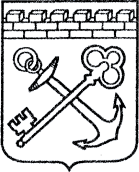 ПРАВИТЕЛЬСТВО ЛЕНИНГРАДСКОЙ ОБЛАСТИКОМИТЕТ ПО СОХРАНЕНИЮ КУЛЬТУРНОГО НАСЛЕДИЯ ЛЕНИНГРАДСКОЙ ОБЛАСТИ191311, г. Санкт-Петербург, ул. Смольного, д. 3. Тел.: 539-45-00В Ы П И С К А из единого государственного реестра объектов культурного наследия (памятников истории и культуры) народов Российской ФедерацииДата __________________________________________ 	_________		_____________ (должность лица, уполномоченного на принятие решения)         (подпись)	                               (ФИО)Приложение № 2к Административному регламенту                                                                                                                               предоставления  на территории Ленинградской области государственной услуги «Предоставление выписки из единого государственного реестра объектов культурного наследия (памятников истории и культуры) народов Российской Федерации»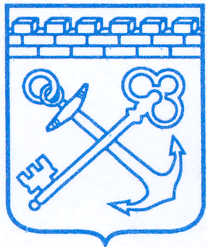 ПРАВИТЕЛЬСТВО ЛЕНИНГРАДСКОЙ ОБЛАСТИКОМИТЕТ ПО СОХРАНЕНИЮ КУЛЬТУРНОГО НАСЛЕДИЯЛЕНИНГРАДСКОЙ ОБЛАСТИ ___________________№____________________Комитет по сохранению культурного наследия Ленинградской области сообщает Вам о том, что по результатам рассмотрения заявления от ____________ вх. № ________ о предоставлении выписки из единого государственного реестра объектов культурного наследия (памятников истории и культуры) народов Российской Федерации  в отношении             ____________________________________________________________,           (наименование объектов культурного наследия, объектов недвижимости)расположенного(ых) по адресу_____________________________________,сообщает об отсутствии сведений в отношении вышеуказанного (ых) объектов в едином государственном реестре объектов культурного наследия (памятников истории и культуры) народов Российской Федерации.______________________________ 	_________		_____________ (должность лица, уполномоченного на принятие решения)         (подпись)	                               (ФИО)Приложение № 3к Административному регламенту                                                                                                                               предоставления  на территории Ленинградской области государственной услуги «Предоставление выписки из единого государственного реестра объектов культурного наследия (памятников истории и культуры) народов Российской Федерации»В комитет по сохранениюкультурного наследия Ленинградской областиот _____________________________________ (фамилия, имя, отчество) ______________________________________ ______________________________________ (паспорт: серия, номер, кем ______________________________________ и когда выдан) ______________________________________ (фактический обратный адрес ______________________________________ для почтовых отправлений) ______________________________________  (контактный телефон)ЗАЯВЛЕНИЕ(для физического лица)Прошу предоставить выписку из единого государственного реестра объектов культурного наследия (памятников истории и культуры) народов Российской Федерации объекта ____________________________________________________________, расположенного по адресу:                                                                                                                                                                                                             (наименование объекта культурного наследия)  ____________________________________________________________________________________________________/________________________/                                                                                    (подпись)                     (Ф.И.О.)_________________________                                                                                                                                     (дата)Результат рассмотрения запроса прошу:    ┌──┐    │  │ выдать на руки в Комитете;    ├──┤    │  │ выдать на руки в МФЦ по адресу__________________________________;    ├──┤        │  │ направить по почте;    ├──┤        │  │ направить в электронной форме в личный кабинет на ПГУ ЛО    └──┘Приложение № 4к Административному регламенту                                                                                                                               предоставления  на территории Ленинградской области государственной услуги «Предоставление выписки из единого государственного реестра объектов культурного наследия (памятников истории и культуры) народов Российской Федерации»В комитет по сохранению культурного наследия Ленинградской областиот _____________________________________ (полное наименование организации, ______________________________________ юридический адрес) ______________________________________ (фамилия, имя, отчество, должность ______________________________________ руководителя) ______________________________________ (фактический обратный адрес ______________________________________ для почтовых отправлений) ______________________________________ ______________________________________ (контактный телефон)ЗАЯВЛЕНИЕ(для юридического лица)Прошу предоставить выписку из единого государственного реестра объектов культурного наследия (памятников истории и культуры) народов Российской Федерации объекта ____________________________________________________________, расположенного по адресу:                                                                                                                                                                                                             (наименование объекта культурного наследия)  ______________________________________________________________________________Руководитель организации ______________________/________________________/                                                                                         (подпись)                        (Ф.И.О.)____________________________                                                                                                                         (дата)Результат рассмотрения запроса прошу:    ┌──┐    │  │ выдать на руки в Комитете;    ├──┤    │  │ выдать на руки в МФЦ по адресу_______________________________________;    ├──┤        │  │ направить по почте;    ├──┤        │  │ направить в электронной форме в личный кабинет на ПГУ ЛО    └──┘Приложение № 5к Административному регламенту                                                                                                                               предоставления  на территории Ленинградской области государственной услуги «Предоставление выписки из единого государственного реестра объектов культурного наследия (памятников истории и культуры) народов Российской Федерации»ПРАВИТЕЛЬСТВО ЛЕНИНГРАДСКОЙ ОБЛАСТИКОМИТЕТ ПО СОХРАНЕНИЮ КУЛЬТУРНОГО НАСЛЕДИЯ ЛЕНИНГРАДСКОЙ ОБЛАСТИ ___________________ №____________________Комитет по сохранению культурного наследия Ленинградской области сообщает Вам о том, что по результатам рассмотрения заявления от ____________ вх. № ________ о предоставлении выписки из единого государственного реестра объектов культурного наследия (памятников истории и культуры) народов Российской Федерации объекта недвижимого имущества, расположенного по адресу:              ______________________________________________________________________,           (наименование объектов культурного наследия, выявленного объекта культурного наследия)расположенного(ых) по адресу_____________________________________,направляет Вам выписку от _________.Приложение: на ___ л.______________________________ 	_________		_____________ (должность лица, уполномоченного на принятие решения)         (подпись)	                               (ФИО)Сведения о наименовании объектаСведения о времени возникновения или дате создания объекта, датах основных изменений (перестроек) данного объекта и (или) датах связанных с ним исторических событийСведения о местонахождении объекта (адрес объекта или при его отсутствии описание местоположения объекта)Сведения о категории историко-культурного значения объекта Сведения о виде объекта (памятник, ансамбль, достопримечательное место)Сведения об органе государственной власти, принявшем решение об отнесении объекта к памятникам истории и культурыНомер и дата принятия органом государственной власти акта об отнесении объекта к памятникам истории и культурыРегистрационный номер объекта в едином государственном реестре объектов культурного наследия (памятников истории и культуры) народов Российской Федерации